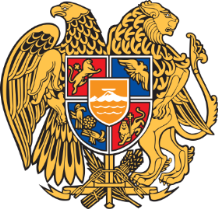 ԵԶՐԱԿԱՑՈՒԹՅՈՒՆ«Ավելի մասնակցային արդյունավետ և հաշվետվողական կառավարման շուրջ կնքված զարգացման նպատակի համագործակցության թիվ 7 փոփոխություն» Համաձայնագրում՝ Հայաստանի Հանրապետության համար ֆինանսական պարտավորություններ նախատեսող դրույթների առկայության մասին	Համաձայնագրում Հայաստանի Հանրապետության համար ֆինանսական պարտավորություններ նախատեսող դրույթներ առկա չեն:									ԱՏՈՄ ՋԱՆՋՈՒՂԱԶՅԱՆԿատարող՝ Անի ՍարգսյանՄիջազգային համագործակցության վարչությունՀեռախոս՝ 011 800 319 